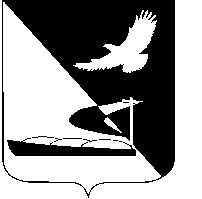 АДМИНИСТРАЦИЯ МУНИЦИПАЛЬНОГО ОБРАЗОВАНИЯ«АХТУБИНСКИЙ РАЙОН»ПОСТАНОВЛЕНИЕ20.12.2016      					                  № 553О внесении изменения в Значения базовых нормативов затрат на оказание муниципальных услуг (выполнение работ), применяемых при расчете объема финансового обеспечения выполнения муниципального задания муниципального бюджетного учреждения «Управление по хозяйственному и транспортному обеспечению органов местного самоуправления» МО «Ахтубинский район» на 2016 год», утвержденные постановлением администрации МО «Ахтубинский район» от 29.01.2016 № 38В соответствии со статьей 69.2 Бюджетного кодекса Российской Федерации, руководствуясь постановлением администрации МО «Ахтубинский район» от 29.12.2015 № 1408 «Об утверждении Порядка формирования муниципального задания на оказание муниципальных услуг (выполнение работ) муниципальными учреждениями муниципального образования «Ахтубинский район» и финансового обеспечения выполнения муниципального задания», постановлением администрации МО «Ахтубинский район» от 28.01.2016 № 28 «Об утверждении Порядка определения нормативных затрат на оказание муниципальных услуг (выполнение работ), применяемых при расчете объема финансового обеспечения выполнения муниципального задания муниципального бюджетного учреждения «Управление по хозяйственному и транспортному обеспечению органов местного самоуправления» МО «Ахтубинский район», администрация МО «Ахтубинский район»	ПОСТАНОВЛЯЕТ:1. Внести  изменение в Значения базовых нормативов затрат на оказание муниципальных услуг (выполнение работ), применяемых при расчете объема финансового обеспечения выполнения муниципального задания муниципального бюджетного учреждения «Управление по хозяйственному и транспортному обеспечению органов местного самоуправления» МО «Ахтубинский район» на 2016 год», утвержденные  постановлением администрации МО «Ахтубинский район» от 29.01.2016     № 38, изложив в новой редакции, согласно приложению к настоящему постановлению. 2. Отделу информатизации и компьютерного обслуживания администрации МО «Ахтубинский район» (Короткий В.В.) обеспечить размещение настоящего постановления в сети Интернет на официальном сайте администрации МО «Ахтубинский район» в разделе «Документы» подразделе «Документы Администрации» подразделе «Официальные документы».  3. Отделу контроля и обработки информации МО «Ахтубинский район» (Свиридова Л.В.) представить информацию в газету «Ахтубинская правда» о размещении настоящего постановления в сети Интернет на официальном сайте администрации МО «Ахтубинский район» в разделе «Документы» подразделе «Документы Администрации» подразделе «Официальные документы». 4. Контроль за исполнением настоящего постановления оставляю за собой.Глава муниципального образования	                                      В.А. ВедищевПриложениеПриложениеПриложениеПриложениеПриложениек постановлению администрациик постановлению администрациик постановлению администрациик постановлению администрациик постановлению администрацииМО «Ахтубинскйи район»МО «Ахтубинскйи район»МО «Ахтубинскйи район»МО «Ахтубинскйи район»МО «Ахтубинскйи район»от 20.12.2016 № 553от 20.12.2016 № 553от 20.12.2016 № 553от 20.12.2016 № 553от 20.12.2016 № 553Значения базовых нормативов затрат на оказание муниципальных услуг (выполнение работ), применяемых при расчете объема финансового обеспечения выполнения муниципального задания муниципального бюджетного учреждения «Управление по хозяйственному и транспортному обеспечению органов местного самоуправления» МО «Ахтубинский район» на 2016 годЗначения базовых нормативов затрат на оказание муниципальных услуг (выполнение работ), применяемых при расчете объема финансового обеспечения выполнения муниципального задания муниципального бюджетного учреждения «Управление по хозяйственному и транспортному обеспечению органов местного самоуправления» МО «Ахтубинский район» на 2016 годЗначения базовых нормативов затрат на оказание муниципальных услуг (выполнение работ), применяемых при расчете объема финансового обеспечения выполнения муниципального задания муниципального бюджетного учреждения «Управление по хозяйственному и транспортному обеспечению органов местного самоуправления» МО «Ахтубинский район» на 2016 годЗначения базовых нормативов затрат на оказание муниципальных услуг (выполнение работ), применяемых при расчете объема финансового обеспечения выполнения муниципального задания муниципального бюджетного учреждения «Управление по хозяйственному и транспортному обеспечению органов местного самоуправления» МО «Ахтубинский район» на 2016 годЗначения базовых нормативов затрат на оказание муниципальных услуг (выполнение работ), применяемых при расчете объема финансового обеспечения выполнения муниципального задания муниципального бюджетного учреждения «Управление по хозяйственному и транспортному обеспечению органов местного самоуправления» МО «Ахтубинский район» на 2016 годЗначения базовых нормативов затрат на оказание муниципальных услуг (выполнение работ), применяемых при расчете объема финансового обеспечения выполнения муниципального задания муниципального бюджетного учреждения «Управление по хозяйственному и транспортному обеспечению органов местного самоуправления» МО «Ахтубинский район» на 2016 годЗначения базовых нормативов затрат на оказание муниципальных услуг (выполнение работ), применяемых при расчете объема финансового обеспечения выполнения муниципального задания муниципального бюджетного учреждения «Управление по хозяйственному и транспортному обеспечению органов местного самоуправления» МО «Ахтубинский район» на 2016 годЗначения базовых нормативов затрат на оказание муниципальных услуг (выполнение работ), применяемых при расчете объема финансового обеспечения выполнения муниципального задания муниципального бюджетного учреждения «Управление по хозяйственному и транспортному обеспечению органов местного самоуправления» МО «Ахтубинский район» на 2016 годЗначения базовых нормативов затрат на оказание муниципальных услуг (выполнение работ), применяемых при расчете объема финансового обеспечения выполнения муниципального задания муниципального бюджетного учреждения «Управление по хозяйственному и транспортному обеспечению органов местного самоуправления» МО «Ахтубинский район» на 2016 годЗначения базовых нормативов затрат на оказание муниципальных услуг (выполнение работ), применяемых при расчете объема финансового обеспечения выполнения муниципального задания муниципального бюджетного учреждения «Управление по хозяйственному и транспортному обеспечению органов местного самоуправления» МО «Ахтубинский район» на 2016 годЗначения базовых нормативов затрат на оказание муниципальных услуг (выполнение работ), применяемых при расчете объема финансового обеспечения выполнения муниципального задания муниципального бюджетного учреждения «Управление по хозяйственному и транспортному обеспечению органов местного самоуправления» МО «Ахтубинский район» на 2016 годЗначения базовых нормативов затрат на оказание муниципальных услуг (выполнение работ), применяемых при расчете объема финансового обеспечения выполнения муниципального задания муниципального бюджетного учреждения «Управление по хозяйственному и транспортному обеспечению органов местного самоуправления» МО «Ахтубинский район» на 2016 годЗначения базовых нормативов затрат на оказание муниципальных услуг (выполнение работ), применяемых при расчете объема финансового обеспечения выполнения муниципального задания муниципального бюджетного учреждения «Управление по хозяйственному и транспортному обеспечению органов местного самоуправления» МО «Ахтубинский район» на 2016 годЗначения базовых нормативов затрат на оказание муниципальных услуг (выполнение работ), применяемых при расчете объема финансового обеспечения выполнения муниципального задания муниципального бюджетного учреждения «Управление по хозяйственному и транспортному обеспечению органов местного самоуправления» МО «Ахтубинский район» на 2016 годЗначения базовых нормативов затрат на оказание муниципальных услуг (выполнение работ), применяемых при расчете объема финансового обеспечения выполнения муниципального задания муниципального бюджетного учреждения «Управление по хозяйственному и транспортному обеспечению органов местного самоуправления» МО «Ахтубинский район» на 2016 годЗначения базовых нормативов затрат на оказание муниципальных услуг (выполнение работ), применяемых при расчете объема финансового обеспечения выполнения муниципального задания муниципального бюджетного учреждения «Управление по хозяйственному и транспортному обеспечению органов местного самоуправления» МО «Ахтубинский район» на 2016 годЗначения базовых нормативов затрат на оказание муниципальных услуг (выполнение работ), применяемых при расчете объема финансового обеспечения выполнения муниципального задания муниципального бюджетного учреждения «Управление по хозяйственному и транспортному обеспечению органов местного самоуправления» МО «Ахтубинский район» на 2016 годЗначения базовых нормативов затрат на оказание муниципальных услуг (выполнение работ), применяемых при расчете объема финансового обеспечения выполнения муниципального задания муниципального бюджетного учреждения «Управление по хозяйственному и транспортному обеспечению органов местного самоуправления» МО «Ахтубинский район» на 2016 годЗначения базовых нормативов затрат на оказание муниципальных услуг (выполнение работ), применяемых при расчете объема финансового обеспечения выполнения муниципального задания муниципального бюджетного учреждения «Управление по хозяйственному и транспортному обеспечению органов местного самоуправления» МО «Ахтубинский район» на 2016 годЗначения базовых нормативов затрат на оказание муниципальных услуг (выполнение работ), применяемых при расчете объема финансового обеспечения выполнения муниципального задания муниципального бюджетного учреждения «Управление по хозяйственному и транспортному обеспечению органов местного самоуправления» МО «Ахтубинский район» на 2016 годЗначения базовых нормативов затрат на оказание муниципальных услуг (выполнение работ), применяемых при расчете объема финансового обеспечения выполнения муниципального задания муниципального бюджетного учреждения «Управление по хозяйственному и транспортному обеспечению органов местного самоуправления» МО «Ахтубинский район» на 2016 годЗначения базовых нормативов затрат на оказание муниципальных услуг (выполнение работ), применяемых при расчете объема финансового обеспечения выполнения муниципального задания муниципального бюджетного учреждения «Управление по хозяйственному и транспортному обеспечению органов местного самоуправления» МО «Ахтубинский район» на 2016 годЗначения базовых нормативов затрат на оказание муниципальных услуг (выполнение работ), применяемых при расчете объема финансового обеспечения выполнения муниципального задания муниципального бюджетного учреждения «Управление по хозяйственному и транспортному обеспечению органов местного самоуправления» МО «Ахтубинский район» на 2016 годЗначения базовых нормативов затрат на оказание муниципальных услуг (выполнение работ), применяемых при расчете объема финансового обеспечения выполнения муниципального задания муниципального бюджетного учреждения «Управление по хозяйственному и транспортному обеспечению органов местного самоуправления» МО «Ахтубинский район» на 2016 год  тыс. руб.  тыс. руб.  тыс. руб.Наименование муниципальной услуги (работы)Номер реестровой записиНормативные затраты, непосредственно связанные с оказанием муниципальной услугиНормативные затраты, непосредственно связанные с оказанием муниципальной услугиНормативные затраты, непосредственно связанные с оказанием муниципальной услугиНормативные затраты, непосредственно связанные с оказанием муниципальной услугиНормативные затраты, непосредственно связанные с оказанием муниципальной услугиНормативные затраты, непосредственно связанные с оказанием муниципальной услугиНормативные затраты на общехозяйственные нуждыНормативные затраты на общехозяйственные нуждыНормативные затраты на общехозяйственные нуждыНормативные затраты на общехозяйственные нуждыНормативные затраты на общехозяйственные нуждыНормативные затраты на общехозяйственные нуждыНормативные затраты на общехозяйственные нуждыНормативные затраты на общехозяйственные нуждыНормативные затраты на общехозяйственные нуждыНормативные затраты на общехозяйственные нуждыНормативные затраты на общехозяйственные нуждыНормативные затраты на общехозяйственные нуждыНормативные затраты на общехозяйственные нуждыНормативные затраты на общехозяйственные нуждыНормативные затраты на общехозяйственные нуждыНормативные затраты на единицу оказания муниципальной услугиНаименование муниципальной услуги (работы)Номер реестровой записиОТ1МЗМЗИНЗИНЗИНЗКУКУСНИСНИСОЦДИСОЦДИУСУСТУТУОТ2ОТ2ОТ2ПНЗПНЗ12344555667788991010111111121213=3+4+5+6+7+8+9+10+11+12Административное обеспечение деятельности организации126051010132007280214003000101400000008104101287670200400200400488070Содержание (эксплуатация ) имущества находящегося в государственной (муниципальной) собственности1260510101320072802280601001000000080071001011 639956192327192327321325321325556087556087200400200400184376184376184376567167.08567167.083 661638.08Защита населения и территории от чрезвычайных ситуаций природного и техногенного характера (за исключением обеспечения безопасности на водных объектах)12605101013200728022401110020000000000310010187501711000011000011000032132532132520040020040057565575651564307Организация и осуществление транспортного обслуживания должностных лиц, государственных органов и государственных учреждений.1260510101320072802150371001000000000021031021 9101061 2800001 2800003213253213252210002210002004002004001400881400881400881162001162004 189119Ведение федерального и территориальных картографо-геодезических фондов (за исключением Государственного каталога географических названий), в том числе  базы метаданных.0000000000012300728170091001000000000021001011707601800001800003213253213252004002004001800001800001 052485ИТОГО10955619.08ОТ1 - затраты на оплату труда, в том числе начисления на выплаты по оплате труда работников, непосредственно связанных с оказанием муниципальной услуги;ОТ1 - затраты на оплату труда, в том числе начисления на выплаты по оплате труда работников, непосредственно связанных с оказанием муниципальной услуги;ОТ1 - затраты на оплату труда, в том числе начисления на выплаты по оплате труда работников, непосредственно связанных с оказанием муниципальной услуги;ОТ1 - затраты на оплату труда, в том числе начисления на выплаты по оплате труда работников, непосредственно связанных с оказанием муниципальной услуги;ОТ1 - затраты на оплату труда, в том числе начисления на выплаты по оплате труда работников, непосредственно связанных с оказанием муниципальной услуги;ОТ1 - затраты на оплату труда, в том числе начисления на выплаты по оплате труда работников, непосредственно связанных с оказанием муниципальной услуги;ОТ1 - затраты на оплату труда, в том числе начисления на выплаты по оплате труда работников, непосредственно связанных с оказанием муниципальной услуги;ОТ1 - затраты на оплату труда, в том числе начисления на выплаты по оплате труда работников, непосредственно связанных с оказанием муниципальной услуги;ОТ1 - затраты на оплату труда, в том числе начисления на выплаты по оплате труда работников, непосредственно связанных с оказанием муниципальной услуги;ОТ1 - затраты на оплату труда, в том числе начисления на выплаты по оплате труда работников, непосредственно связанных с оказанием муниципальной услуги;ОТ1 - затраты на оплату труда, в том числе начисления на выплаты по оплате труда работников, непосредственно связанных с оказанием муниципальной услуги;ОТ1 - затраты на оплату труда, в том числе начисления на выплаты по оплате труда работников, непосредственно связанных с оказанием муниципальной услуги;ОТ1 - затраты на оплату труда, в том числе начисления на выплаты по оплате труда работников, непосредственно связанных с оказанием муниципальной услуги;ОТ1 - затраты на оплату труда, в том числе начисления на выплаты по оплате труда работников, непосредственно связанных с оказанием муниципальной услуги;ОТ1 - затраты на оплату труда, в том числе начисления на выплаты по оплате труда работников, непосредственно связанных с оказанием муниципальной услуги;ОТ1 - затраты на оплату труда, в том числе начисления на выплаты по оплате труда работников, непосредственно связанных с оказанием муниципальной услуги;ОТ1 - затраты на оплату труда, в том числе начисления на выплаты по оплате труда работников, непосредственно связанных с оказанием муниципальной услуги;ОТ1 - затраты на оплату труда, в том числе начисления на выплаты по оплате труда работников, непосредственно связанных с оказанием муниципальной услуги;ОТ1 - затраты на оплату труда, в том числе начисления на выплаты по оплате труда работников, непосредственно связанных с оказанием муниципальной услуги;ОТ1 - затраты на оплату труда, в том числе начисления на выплаты по оплате труда работников, непосредственно связанных с оказанием муниципальной услуги;ОТ1 - затраты на оплату труда, в том числе начисления на выплаты по оплате труда работников, непосредственно связанных с оказанием муниципальной услуги;ОТ1 - затраты на оплату труда, в том числе начисления на выплаты по оплате труда работников, непосредственно связанных с оказанием муниципальной услуги;ОТ1 - затраты на оплату труда, в том числе начисления на выплаты по оплате труда работников, непосредственно связанных с оказанием муниципальной услуги;ОТ1 - затраты на оплату труда, в том числе начисления на выплаты по оплате труда работников, непосредственно связанных с оказанием муниципальной услуги;МЗ - затраты на приобретение материальных запасов и особо ценного движимого имущества, потребляемого (используемого) в процессе оказания муниципальной услуги с учетом срока полезного использования ( в том числе затраты на арендные платежи);МЗ - затраты на приобретение материальных запасов и особо ценного движимого имущества, потребляемого (используемого) в процессе оказания муниципальной услуги с учетом срока полезного использования ( в том числе затраты на арендные платежи);МЗ - затраты на приобретение материальных запасов и особо ценного движимого имущества, потребляемого (используемого) в процессе оказания муниципальной услуги с учетом срока полезного использования ( в том числе затраты на арендные платежи);МЗ - затраты на приобретение материальных запасов и особо ценного движимого имущества, потребляемого (используемого) в процессе оказания муниципальной услуги с учетом срока полезного использования ( в том числе затраты на арендные платежи);МЗ - затраты на приобретение материальных запасов и особо ценного движимого имущества, потребляемого (используемого) в процессе оказания муниципальной услуги с учетом срока полезного использования ( в том числе затраты на арендные платежи);МЗ - затраты на приобретение материальных запасов и особо ценного движимого имущества, потребляемого (используемого) в процессе оказания муниципальной услуги с учетом срока полезного использования ( в том числе затраты на арендные платежи);МЗ - затраты на приобретение материальных запасов и особо ценного движимого имущества, потребляемого (используемого) в процессе оказания муниципальной услуги с учетом срока полезного использования ( в том числе затраты на арендные платежи);МЗ - затраты на приобретение материальных запасов и особо ценного движимого имущества, потребляемого (используемого) в процессе оказания муниципальной услуги с учетом срока полезного использования ( в том числе затраты на арендные платежи);МЗ - затраты на приобретение материальных запасов и особо ценного движимого имущества, потребляемого (используемого) в процессе оказания муниципальной услуги с учетом срока полезного использования ( в том числе затраты на арендные платежи);МЗ - затраты на приобретение материальных запасов и особо ценного движимого имущества, потребляемого (используемого) в процессе оказания муниципальной услуги с учетом срока полезного использования ( в том числе затраты на арендные платежи);МЗ - затраты на приобретение материальных запасов и особо ценного движимого имущества, потребляемого (используемого) в процессе оказания муниципальной услуги с учетом срока полезного использования ( в том числе затраты на арендные платежи);МЗ - затраты на приобретение материальных запасов и особо ценного движимого имущества, потребляемого (используемого) в процессе оказания муниципальной услуги с учетом срока полезного использования ( в том числе затраты на арендные платежи);МЗ - затраты на приобретение материальных запасов и особо ценного движимого имущества, потребляемого (используемого) в процессе оказания муниципальной услуги с учетом срока полезного использования ( в том числе затраты на арендные платежи);МЗ - затраты на приобретение материальных запасов и особо ценного движимого имущества, потребляемого (используемого) в процессе оказания муниципальной услуги с учетом срока полезного использования ( в том числе затраты на арендные платежи);МЗ - затраты на приобретение материальных запасов и особо ценного движимого имущества, потребляемого (используемого) в процессе оказания муниципальной услуги с учетом срока полезного использования ( в том числе затраты на арендные платежи);МЗ - затраты на приобретение материальных запасов и особо ценного движимого имущества, потребляемого (используемого) в процессе оказания муниципальной услуги с учетом срока полезного использования ( в том числе затраты на арендные платежи);МЗ - затраты на приобретение материальных запасов и особо ценного движимого имущества, потребляемого (используемого) в процессе оказания муниципальной услуги с учетом срока полезного использования ( в том числе затраты на арендные платежи);МЗ - затраты на приобретение материальных запасов и особо ценного движимого имущества, потребляемого (используемого) в процессе оказания муниципальной услуги с учетом срока полезного использования ( в том числе затраты на арендные платежи);МЗ - затраты на приобретение материальных запасов и особо ценного движимого имущества, потребляемого (используемого) в процессе оказания муниципальной услуги с учетом срока полезного использования ( в том числе затраты на арендные платежи);МЗ - затраты на приобретение материальных запасов и особо ценного движимого имущества, потребляемого (используемого) в процессе оказания муниципальной услуги с учетом срока полезного использования ( в том числе затраты на арендные платежи);МЗ - затраты на приобретение материальных запасов и особо ценного движимого имущества, потребляемого (используемого) в процессе оказания муниципальной услуги с учетом срока полезного использования ( в том числе затраты на арендные платежи);МЗ - затраты на приобретение материальных запасов и особо ценного движимого имущества, потребляемого (используемого) в процессе оказания муниципальной услуги с учетом срока полезного использования ( в том числе затраты на арендные платежи);МЗ - затраты на приобретение материальных запасов и особо ценного движимого имущества, потребляемого (используемого) в процессе оказания муниципальной услуги с учетом срока полезного использования ( в том числе затраты на арендные платежи);МЗ - затраты на приобретение материальных запасов и особо ценного движимого имущества, потребляемого (используемого) в процессе оказания муниципальной услуги с учетом срока полезного использования ( в том числе затраты на арендные платежи);ИНЗ - иные затраты, непосредственно связанные с оказанием муниципальной услуги;ИНЗ - иные затраты, непосредственно связанные с оказанием муниципальной услуги;ИНЗ - иные затраты, непосредственно связанные с оказанием муниципальной услуги;ИНЗ - иные затраты, непосредственно связанные с оказанием муниципальной услуги;ИНЗ - иные затраты, непосредственно связанные с оказанием муниципальной услуги;ИНЗ - иные затраты, непосредственно связанные с оказанием муниципальной услуги;ИНЗ - иные затраты, непосредственно связанные с оказанием муниципальной услуги;ИНЗ - иные затраты, непосредственно связанные с оказанием муниципальной услуги;ИНЗ - иные затраты, непосредственно связанные с оказанием муниципальной услуги;ИНЗ - иные затраты, непосредственно связанные с оказанием муниципальной услуги;ИНЗ - иные затраты, непосредственно связанные с оказанием муниципальной услуги;ИНЗ - иные затраты, непосредственно связанные с оказанием муниципальной услуги;ИНЗ - иные затраты, непосредственно связанные с оказанием муниципальной услуги;ИНЗ - иные затраты, непосредственно связанные с оказанием муниципальной услуги;ИНЗ - иные затраты, непосредственно связанные с оказанием муниципальной услуги;ИНЗ - иные затраты, непосредственно связанные с оказанием муниципальной услуги;ИНЗ - иные затраты, непосредственно связанные с оказанием муниципальной услуги;ИНЗ - иные затраты, непосредственно связанные с оказанием муниципальной услуги;ИНЗ - иные затраты, непосредственно связанные с оказанием муниципальной услуги;ИНЗ - иные затраты, непосредственно связанные с оказанием муниципальной услуги;ИНЗ - иные затраты, непосредственно связанные с оказанием муниципальной услуги;ИНЗ - иные затраты, непосредственно связанные с оказанием муниципальной услуги;ИНЗ - иные затраты, непосредственно связанные с оказанием муниципальной услуги;ИНЗ - иные затраты, непосредственно связанные с оказанием муниципальной услуги;КУ - затраты на коммунальные услуги;КУ - затраты на коммунальные услуги;КУ - затраты на коммунальные услуги;КУ - затраты на коммунальные услуги;КУ - затраты на коммунальные услуги;КУ - затраты на коммунальные услуги;КУ - затраты на коммунальные услуги;КУ - затраты на коммунальные услуги;КУ - затраты на коммунальные услуги;КУ - затраты на коммунальные услуги;КУ - затраты на коммунальные услуги;КУ - затраты на коммунальные услуги;КУ - затраты на коммунальные услуги;КУ - затраты на коммунальные услуги;КУ - затраты на коммунальные услуги;КУ - затраты на коммунальные услуги;КУ - затраты на коммунальные услуги;КУ - затраты на коммунальные услуги;КУ - затраты на коммунальные услуги;КУ - затраты на коммунальные услуги;КУ - затраты на коммунальные услуги;КУ - затраты на коммунальные услуги;КУ - затраты на коммунальные услуги;КУ - затраты на коммунальные услуги;СНИ - затраты на содержание объектов недвижимого имущества ( в том числе затраты на арендные платежи);СНИ - затраты на содержание объектов недвижимого имущества ( в том числе затраты на арендные платежи);СНИ - затраты на содержание объектов недвижимого имущества ( в том числе затраты на арендные платежи);СНИ - затраты на содержание объектов недвижимого имущества ( в том числе затраты на арендные платежи);СНИ - затраты на содержание объектов недвижимого имущества ( в том числе затраты на арендные платежи);СНИ - затраты на содержание объектов недвижимого имущества ( в том числе затраты на арендные платежи);СНИ - затраты на содержание объектов недвижимого имущества ( в том числе затраты на арендные платежи);СНИ - затраты на содержание объектов недвижимого имущества ( в том числе затраты на арендные платежи);СНИ - затраты на содержание объектов недвижимого имущества ( в том числе затраты на арендные платежи);СНИ - затраты на содержание объектов недвижимого имущества ( в том числе затраты на арендные платежи);СНИ - затраты на содержание объектов недвижимого имущества ( в том числе затраты на арендные платежи);СНИ - затраты на содержание объектов недвижимого имущества ( в том числе затраты на арендные платежи);СНИ - затраты на содержание объектов недвижимого имущества ( в том числе затраты на арендные платежи);СНИ - затраты на содержание объектов недвижимого имущества ( в том числе затраты на арендные платежи);СНИ - затраты на содержание объектов недвижимого имущества ( в том числе затраты на арендные платежи);СНИ - затраты на содержание объектов недвижимого имущества ( в том числе затраты на арендные платежи);СНИ - затраты на содержание объектов недвижимого имущества ( в том числе затраты на арендные платежи);СНИ - затраты на содержание объектов недвижимого имущества ( в том числе затраты на арендные платежи);СНИ - затраты на содержание объектов недвижимого имущества ( в том числе затраты на арендные платежи);СНИ - затраты на содержание объектов недвижимого имущества ( в том числе затраты на арендные платежи);СНИ - затраты на содержание объектов недвижимого имущества ( в том числе затраты на арендные платежи);СНИ - затраты на содержание объектов недвижимого имущества ( в том числе затраты на арендные платежи);СНИ - затраты на содержание объектов недвижимого имущества ( в том числе затраты на арендные платежи);СНИ - затраты на содержание объектов недвижимого имущества ( в том числе затраты на арендные платежи);СОЦДИ - затраты на содержание объектов особо ценного движимого имущества;СОЦДИ - затраты на содержание объектов особо ценного движимого имущества;СОЦДИ - затраты на содержание объектов особо ценного движимого имущества;СОЦДИ - затраты на содержание объектов особо ценного движимого имущества;СОЦДИ - затраты на содержание объектов особо ценного движимого имущества;СОЦДИ - затраты на содержание объектов особо ценного движимого имущества;СОЦДИ - затраты на содержание объектов особо ценного движимого имущества;СОЦДИ - затраты на содержание объектов особо ценного движимого имущества;СОЦДИ - затраты на содержание объектов особо ценного движимого имущества;СОЦДИ - затраты на содержание объектов особо ценного движимого имущества;СОЦДИ - затраты на содержание объектов особо ценного движимого имущества;СОЦДИ - затраты на содержание объектов особо ценного движимого имущества;СОЦДИ - затраты на содержание объектов особо ценного движимого имущества;СОЦДИ - затраты на содержание объектов особо ценного движимого имущества;СОЦДИ - затраты на содержание объектов особо ценного движимого имущества;СОЦДИ - затраты на содержание объектов особо ценного движимого имущества;СОЦДИ - затраты на содержание объектов особо ценного движимого имущества;СОЦДИ - затраты на содержание объектов особо ценного движимого имущества;СОЦДИ - затраты на содержание объектов особо ценного движимого имущества;СОЦДИ - затраты на содержание объектов особо ценного движимого имущества;СОЦДИ - затраты на содержание объектов особо ценного движимого имущества;СОЦДИ - затраты на содержание объектов особо ценного движимого имущества;СОЦДИ - затраты на содержание объектов особо ценного движимого имущества;СОЦДИ - затраты на содержание объектов особо ценного движимого имущества;УС - затраты на приобретение услуг связи;УС - затраты на приобретение услуг связи;УС - затраты на приобретение услуг связи;УС - затраты на приобретение услуг связи;УС - затраты на приобретение услуг связи;УС - затраты на приобретение услуг связи;УС - затраты на приобретение услуг связи;УС - затраты на приобретение услуг связи;УС - затраты на приобретение услуг связи;УС - затраты на приобретение услуг связи;УС - затраты на приобретение услуг связи;УС - затраты на приобретение услуг связи;УС - затраты на приобретение услуг связи;УС - затраты на приобретение услуг связи;УС - затраты на приобретение услуг связи;УС - затраты на приобретение услуг связи;УС - затраты на приобретение услуг связи;УС - затраты на приобретение услуг связи;УС - затраты на приобретение услуг связи;УС - затраты на приобретение услуг связи;УС - затраты на приобретение услуг связи;УС - затраты на приобретение услуг связи;УС - затраты на приобретение услуг связи;УС - затраты на приобретение услуг связи;ТУ - затраты на приобретение транспортных услуг;ТУ - затраты на приобретение транспортных услуг;ТУ - затраты на приобретение транспортных услуг;ТУ - затраты на приобретение транспортных услуг;ТУ - затраты на приобретение транспортных услуг;ТУ - затраты на приобретение транспортных услуг;ТУ - затраты на приобретение транспортных услуг;ТУ - затраты на приобретение транспортных услуг;ТУ - затраты на приобретение транспортных услуг;ТУ - затраты на приобретение транспортных услуг;ТУ - затраты на приобретение транспортных услуг;ТУ - затраты на приобретение транспортных услуг;ТУ - затраты на приобретение транспортных услуг;ТУ - затраты на приобретение транспортных услуг;ТУ - затраты на приобретение транспортных услуг;ТУ - затраты на приобретение транспортных услуг;ТУ - затраты на приобретение транспортных услуг;ТУ - затраты на приобретение транспортных услуг;ТУ - затраты на приобретение транспортных услуг;ТУ - затраты на приобретение транспортных услуг;ТУ - затраты на приобретение транспортных услуг;ТУ - затраты на приобретение транспортных услуг;ТУ - затраты на приобретение транспортных услуг;ТУ - затраты на приобретение транспортных услуг;ОТ2 - затраты на оплату труда с начислениями на выплаты по оплате труда работников, которые не принимают непосредственного участия в оказании муниципальной услуги;ОТ2 - затраты на оплату труда с начислениями на выплаты по оплате труда работников, которые не принимают непосредственного участия в оказании муниципальной услуги;ОТ2 - затраты на оплату труда с начислениями на выплаты по оплате труда работников, которые не принимают непосредственного участия в оказании муниципальной услуги;ОТ2 - затраты на оплату труда с начислениями на выплаты по оплате труда работников, которые не принимают непосредственного участия в оказании муниципальной услуги;ОТ2 - затраты на оплату труда с начислениями на выплаты по оплате труда работников, которые не принимают непосредственного участия в оказании муниципальной услуги;ОТ2 - затраты на оплату труда с начислениями на выплаты по оплате труда работников, которые не принимают непосредственного участия в оказании муниципальной услуги;ОТ2 - затраты на оплату труда с начислениями на выплаты по оплате труда работников, которые не принимают непосредственного участия в оказании муниципальной услуги;ОТ2 - затраты на оплату труда с начислениями на выплаты по оплате труда работников, которые не принимают непосредственного участия в оказании муниципальной услуги;ОТ2 - затраты на оплату труда с начислениями на выплаты по оплате труда работников, которые не принимают непосредственного участия в оказании муниципальной услуги;ОТ2 - затраты на оплату труда с начислениями на выплаты по оплате труда работников, которые не принимают непосредственного участия в оказании муниципальной услуги;ОТ2 - затраты на оплату труда с начислениями на выплаты по оплате труда работников, которые не принимают непосредственного участия в оказании муниципальной услуги;ОТ2 - затраты на оплату труда с начислениями на выплаты по оплате труда работников, которые не принимают непосредственного участия в оказании муниципальной услуги;ОТ2 - затраты на оплату труда с начислениями на выплаты по оплате труда работников, которые не принимают непосредственного участия в оказании муниципальной услуги;ОТ2 - затраты на оплату труда с начислениями на выплаты по оплате труда работников, которые не принимают непосредственного участия в оказании муниципальной услуги;ОТ2 - затраты на оплату труда с начислениями на выплаты по оплате труда работников, которые не принимают непосредственного участия в оказании муниципальной услуги;ОТ2 - затраты на оплату труда с начислениями на выплаты по оплате труда работников, которые не принимают непосредственного участия в оказании муниципальной услуги;ОТ2 - затраты на оплату труда с начислениями на выплаты по оплате труда работников, которые не принимают непосредственного участия в оказании муниципальной услуги;ОТ2 - затраты на оплату труда с начислениями на выплаты по оплате труда работников, которые не принимают непосредственного участия в оказании муниципальной услуги;ОТ2 - затраты на оплату труда с начислениями на выплаты по оплате труда работников, которые не принимают непосредственного участия в оказании муниципальной услуги;ОТ2 - затраты на оплату труда с начислениями на выплаты по оплате труда работников, которые не принимают непосредственного участия в оказании муниципальной услуги;ОТ2 - затраты на оплату труда с начислениями на выплаты по оплате труда работников, которые не принимают непосредственного участия в оказании муниципальной услуги;ОТ2 - затраты на оплату труда с начислениями на выплаты по оплате труда работников, которые не принимают непосредственного участия в оказании муниципальной услуги;ОТ2 - затраты на оплату труда с начислениями на выплаты по оплате труда работников, которые не принимают непосредственного участия в оказании муниципальной услуги;ОТ2 - затраты на оплату труда с начислениями на выплаты по оплате труда работников, которые не принимают непосредственного участия в оказании муниципальной услуги;ПНЗ - затраты на прочие общехозяйственные нужды.ПНЗ - затраты на прочие общехозяйственные нужды.ПНЗ - затраты на прочие общехозяйственные нужды.ПНЗ - затраты на прочие общехозяйственные нужды.ПНЗ - затраты на прочие общехозяйственные нужды.ПНЗ - затраты на прочие общехозяйственные нужды.ПНЗ - затраты на прочие общехозяйственные нужды.ПНЗ - затраты на прочие общехозяйственные нужды.ПНЗ - затраты на прочие общехозяйственные нужды.ПНЗ - затраты на прочие общехозяйственные нужды.ПНЗ - затраты на прочие общехозяйственные нужды.ПНЗ - затраты на прочие общехозяйственные нужды.ПНЗ - затраты на прочие общехозяйственные нужды.ПНЗ - затраты на прочие общехозяйственные нужды.ПНЗ - затраты на прочие общехозяйственные нужды.ПНЗ - затраты на прочие общехозяйственные нужды.ПНЗ - затраты на прочие общехозяйственные нужды.ПНЗ - затраты на прочие общехозяйственные нужды.ПНЗ - затраты на прочие общехозяйственные нужды.ПНЗ - затраты на прочие общехозяйственные нужды.ПНЗ - затраты на прочие общехозяйственные нужды.ПНЗ - затраты на прочие общехозяйственные нужды.ПНЗ - затраты на прочие общехозяйственные нужды.ПНЗ - затраты на прочие общехозяйственные нужды.Верно: